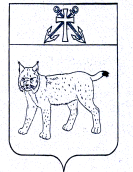 АДМИНИСТРАЦИЯ УСТЬ-КУБИНСКОГОМУНИЦИПАЛЬНОГО ОКРУГАПОСТАНОВЛЕНИЕс. Устьеот 22.04.2024                                                                                                       № 677                                                                                                                       О внесении изменений в постановление администрации округа от 20 ноября 2023 года № 1761 «Об утверждении административного регламента предоставления муниципальной услуги по согласованию создания мест (площадок) накопления твердых коммунальных отходов»В соответствии с Федеральным законом от 27 июля 2010 года № 210-ФЗ «Об организации предоставления государственных и муниципальных услуг», с учетом требований постановления Правительства Российской Федерации от 9 октября 2021 года № 1723 «Об утверждении Правил предоставления сведений, содержащихся в едином федеральном информационном регистре, содержащем сведения о населении Российской Федерации, в том числе перечня указанных сведений и сроков их предоставления, и перечня обезличенных персональных данных, содержащихся в едином федеральном информационном регистре, содержащем сведения о населении Российской Федерации», порядком разработки и утверждения административных регламентов предоставления муниципальных услуг администрацией округа, утвержденным постановлением администрации округа от 9 января 2023 года № 36, ст.42 Устава округа администрация округаПОСТАНОВЛЯЕТ:          1.  Пункт 3.3 раздела 3 административного регламента предоставления муниципальной услуги по согласованию создания мест (площадок) накопления твердых коммунальных отходов, утвержденный постановлением администрации округа от 20 ноября 2023 года № 1761 «Об утверждении административного регламента предоставления муниципальной услуги по согласованию создания мест (площадок) накопления твердых коммунальных отходов» изложить в следующей редакции:         «3.3. Рассмотрение заявки и прилагаемых к ней документов и принятие решения о согласовании создания места (площадки) накопления твердых коммунальных отходов, находящихся на территории Усть-Кубинского муниципального округа, либо решения об отказе в согласовании создания места (площадки) накопления твердых коммунальных отходов, находящихся на территории Усть-Кубинского муниципального округа3.3.1. Юридическим фактом, являющимся основанием для начала выполнения административной процедуры является получение заявки и прилагаемых документов должностным лицом, ответственным за предоставление муниципальной услуги, на рассмотрение.3.3.2. В случае поступления заявки и прилагаемых документов в электронной форме должностное лицо, ответственное за предоставление муниципальной услуги, в течение 3 рабочих дней со дня регистрации заявки и документов проводит проверку усиленной квалифицированной электронной подписи, которой подписаны заявка и прилагаемые документы.Проверка усиленной квалифицированной электронной подписи осуществляется с использованием имеющихся средств электронной подписи или средств информационной системы головного удостоверяющего центра, которая входит в состав инфраструктуры, обеспечивающей информационно-технологическое взаимодействие действующих и создаваемых информационных систем, используемых для предоставления государственной услуги. Проверка усиленной квалифицированной электронной подписи также осуществляется с использованием средств информационной системы аккредитованного удостоверяющего центра.3.3.3. Если в случае проверки усиленной квалифицированной электронной подписи установлено несоблюдение условий признания ее действительности, должностное лицо, ответственное за предоставление муниципальной услуги, в течение 1 рабочего дня со дня окончания указанной проверки:готовит уведомление об отказе в принятии заявки и прилагаемых документов с указанием причин их возврата за подписью руководителя Уполномоченного органа;направляет заявителю указанное уведомление в электронной форме, подписанное усиленной квалифицированной электронной подписью руководителя Уполномоченного органа, по адресу электронной почты заявителя.После получения уведомления заявитель вправе обратиться повторно с заявкой о предоставлении услуги, устранив нарушения, которые послужили основанием для отказа в приеме к рассмотрению первичного обращения.3.3.4. В случае если заявитель по своему усмотрению не представил документы, указанные в пункте 2.7.1 административного регламента, или представил их с нарушением требований, установленных подразделом 2.7 административного регламента, лицо ответственное за предоставление муниципальной услуги, обеспечивает направление межведомственных запросов с целью получения следующих сведений:выписку из ЕГРЮЛ - в Федеральную налоговую службу;выписку из ЕГРИП / сведений о регистрации в качестве индивидуального предпринимателя, из Единого федерального информационного регистра, содержащего сведения о населении Российской Федерации (далее – ФГИС ЕРН), предусмотренные пунктом 11 Приложения 1 Перечня  – в Федеральную налоговую службу;о документе, удостоверяющем личность физического лица - в Министерство внутренних дел Российской Федерации / предусмотренных подпунктом «а» пункта 2 Приложения 1 Перечня 9 из ФГИС ЕРН – в Федеральную налоговую службу; решение о размещении объектов (мест (площадок) накопления отходов) на землях или земельных участках, находящихся в государственной или муниципальной собственности, без предоставления земельных участков и установления сервитутов (в случае нахождения объектов (мест (площадок) накопления отходов) на землях или земельных участках, находящихся в государственной или муниципальной собственности) – в органы местного самоуправленияМежведомственный запрос на бумажном носителе подписывается начальником Уполномоченного органа или лицом, его замещающим, и заверяются печатью Уполномоченного органа.Межведомственный запрос, выполненный в форме электронного документа, подписывается усиленной квалифицированной электронной подписью начальника Уполномоченного органа или лица, его замещающего.Межведомственный запрос в форме электронного документа направляется посредством единой системы межведомственного электронного взаимодействия, на бумажном носителе - заказным почтовым отправлением.3.3.5. В течение 2 календарных дней со дня поступления заявки на согласование создания места (площадки) накопления твердых коммунальных отходов для рассмотрения должностное лицо Уполномоченного органа, ответственное за предоставление муниципальной услуги:проверяет заявку на наличие оснований для отказа в предоставлении муниципальной услуги, предусмотренных пунктом 2.9 административного регламента;в случае наличия оснований для отказа в предоставлении муниципальной услуги, указанных в пункте 2.9 настоящего административного регламента готовит письменный ответ об отказе в предоставлении муниципальной услуги с указанием причин такого отказа;в случае отсутствия оснований для отказа в предоставлении муниципальной услуги, указанных в пункте 2.9 настоящего административного регламента готовит проект решения о согласовании создания места (площадки) накопления твердых коммунальных отходов.3.3.6. В целях оценки заявки на предмет соблюдения требований законодательства Российской Федерации в области санитарно-эпидемиологического благополучия населения к местам (площадкам) накопления твердых коммунальных отходов Уполномоченный орган запрашивает позицию соответствующего территориального органа федерального органа исполнительной власти, уполномоченного осуществлять федеральный государственный санитарно-эпидемиологический надзор (далее - запрос).По запросу Уполномоченного органа территориальный орган федерального органа исполнительной власти, уполномоченного осуществлять федеральный государственный санитарно-эпидемиологический надзор, подготавливает заключение и направляет его в Уполномоченный орган в срок не позднее 5 календарных дней со дня поступления запроса.3.3.7. Срок выполнения административной процедуры – в течение 8 календарных дней со дня передачи зарегистрированного заявления и документов, необходимых для предоставления муниципальной услуги.В случае направления запроса срок рассмотрения заявки может быть увеличен по решению Уполномоченного органа до 20 календарных дней, при этом заявителю не позднее 3 календарных дней со дня принятия такого решения Уполномоченным органом направляется соответствующее уведомление.3.3.8. Критериями принятия решения в рамках выполнения административной процедуры является наличие (отсутствие) оснований для отказа в переводе помещения, предусмотренных пунктом 2.9.3 настоящего административного регламента.3.3.9. Результатом выполнения административной процедуры является выдача решения о согласовании или отказе в согласовании создания мест (площадок) накопления твердых коммунальных отходов».           2. Настоящее постановление вступает в силу со дня его официального опубликования.Глава округа                                                                                                      И.В. Быков